Профилактика крымской геморрагической лихорадки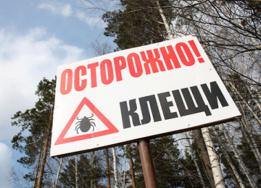 Крымская геморрагическая лихорадка (КГЛ) – острая опасная природно-очаговая вирусная инфекция, с тяжелой интоксикацией организма, с поражением сосудистой и свертывающей систем, приводящая к кровотечениям различного характера от незначительных петехий на коже и слизистых до массивных внутриполостных (желудочных, маточных, легочных). Источником заражения для человека в природных биотопах являются пастбищные иксодовые клещи. Основными прокормителями являются крупный и мелкий рогатый скот, зайцы, ежи, птицы семейства врановых .Заражение опасной инфекцией человека происходит при укусе клеща, при контакте с ним во время ухода за сельскохозяйственными животными (снятие незащищенными руками, раздавливание).Профилактические мероприятия: В первую очередь, в период активизации клещей, необходимо осуществлять мероприятия, направленные на предотвращение контакта с клещами и снижение численности иксодовых клещей:- в целях личной безопасности использовать защитную одежду при выходе на природу, каждые 10-15 минут проводить само – и взаимоосмотры на наличие клещей. Одежду необходимо обрабатывать репеллентами, отпугивающими клещей. При выборе репеллента необходимо отдать предпочтение препаратам, которые согласно инструкции по применению используются в отношении клещей – переносчиков КГЛ;- в загородных летних оздоровительных учреждениях необходимо проводить санитарную очистку территории, скашивание травы, огораживание территории и проведение барьерных акарицидных обработок;- в парках и других местах отдыха населения необходимо проводить очистку от сорной растительности, выкашивание, акарицидные обработки.Что необходимо помнить при обнаружении на себе клеща:- при обнаружении клеща на теле необходимо немедленно обратиться в лечебно-профилактическую организацию;- после удаления клеща необходимо в течение 14 дней наблюдать за своим состоянием здоровья и при малейшем его ухудшении обращаться к врачу;Вакцина против КГЛ пока не разработана и иммунизация населения не проводится. Поэтому основными мероприятиями по профилактике КГЛ остаются меры, направленные на предотвращение контакта клещей с человеком.